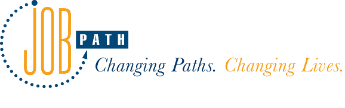 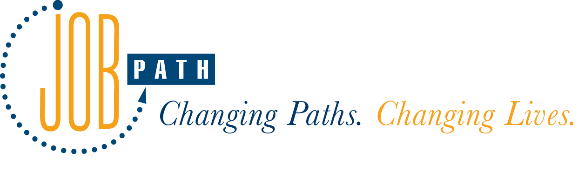 JobPath Laptop ApplicationJobPath receives donations of laptops from a generous supporter in our community. These laptops assist underserved individuals who are attending an education or training program, or in college/career readiness to support their efforts to further their education and career. Recipients must express their need and be deemed eligible by JobPath. *Please note that there may be a fee for Windows licensing*Please completely fill out the following:Name: ________________________________________Email address: ______________________________________ Phone: _____________________College attending (if applicable): ________________________________________Area of study (if applicable): ________________________________________Please explain in a few sentences what your college and/or career Goals are.Please explain in a few sentences your specific need for a computer and how it would benefit you and further your career and/or educational goals.Signature: ____________________________________ Date: _______________________